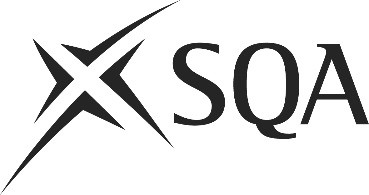 Unit PPL1PC9 (HK9Y 04)	Prepare and Cook GrainI confirm that the evidence detailed in this unit is my own work.I confirm that the candidate has achieved all the requirements of this unit.I confirm that the candidate’s sampled work meets the standards specified for this unit and may be presented for external verification.Unit PPL1PC9 (HK9Y 04)	Prepare and Cook GrainThis page is intentionally blankUnit PPL1PC9 (HK9Y 04)	Prepare and Cook GrainUnit PPL1PC9 (HK9Y 04)	Prepare and Cook GrainUnit PPL1PC9 (HK9Y 04)	Prepare and Cook GrainUnit PPL1PC9 (HK9Y 04)	Prepare and Cook GrainSupplementary evidenceCandidate’s nameCandidate’s signatureDateAssessor’s nameAssessor’s signatureDateCountersigning — Assessor’s name(if applicable)Countersigning — Assessor’s signature(if applicable)DateInternal verifier’s nameInternal verifier’s signatureDateCountersigning — Internal verifier’s name(if applicable)Countersigning — Internal verifier’s signature(if applicable)DateExternal Verifier’s initials and date (if sampled)Unit overviewThis unit is about preparing, cooking and finishing simple grain dishes, including the use of the following ingredients:barley (pearl)oatswheat (cous cous)You will use the following preparation and cooking methods:boilingleaving coveredsoakingstrainingbraisingshallow fryingSufficiency of evidenceThere must be sufficient evidence to ensure that the candidate can consistently achieve the required standard over a period of time in the workplace or approved realistic working environment.Performance criteriaWhat you must do:There must be evidence for all Performance Criteria (PC). The assessor must assess PCs 17 by directly observing the candidate’s work.PC 8 may be assessed by alternative methods if observation is not possible.1	Check that the grain is fit for cooking.2	Choose the right tools and equipment to prepare and cook grain.3	Use the tools and equipment correctly when preparing and cooking grain.4	Prepare the grain to meet requirements.5	Cook the grain as required.6	Finish the grain as required.7	Ensure the grain is at the right temperature for holding and serving.8	Store any grain not for immediate use in line with food safety regulations.Scope/RangeScope/RangeScope/RangeWhat you must cover:What you must cover:What you must cover:All scope/range must be covered. There must be performance evidence, gathered through direct observation by the assessor of the candidate’s work for:All scope/range must be covered. There must be performance evidence, gathered through direct observation by the assessor of the candidate’s work for:All scope/range must be covered. There must be performance evidence, gathered through direct observation by the assessor of the candidate’s work for:two from:a	pearl barleyb	oatsc	wheat (bulgar or semolina or cous cous)d	quinothree from:e	boilingf	leaving coveredg	soakingh	strainingi	braisingj	shallow fryingEvidence for the remaining points under ‘what you must cover’ may be assessed through questioning or witness testimony.Evidence referenceEvidence descriptionDatePerformance criteriaPerformance criteriaPerformance criteriaPerformance criteriaPerformance criteriaPerformance criteriaPerformance criteriaPerformance criteriaScope/RangeScope/RangeScope/RangeScope/RangeScope/RangeScope/RangeScope/RangeScope/RangeScope/RangeScope/RangeEvidence referenceEvidence descriptionDateWhat you must doWhat you must doWhat you must doWhat you must doWhat you must doWhat you must doWhat you must doWhat you must doWhat you must coverWhat you must coverWhat you must coverWhat you must coverWhat you must coverWhat you must coverWhat you must coverWhat you must coverWhat you must coverWhat you must coverEvidence referenceEvidence descriptionDate12345678abcdefghijKnowledge and understandingKnowledge and understandingEvidence referenceand dateWhat you must know and understandWhat you must know and understandEvidence referenceand dateFor those knowledge statements that relate to how the candidate should do something, the assessor may be able to infer that the candidate has the necessary knowledge from observing their performance or checking products of their work. In all other cases, evidence of the candidate’s knowledge and understanding must be gathered by alternative methods of assessment (eg oral or written questioning).For those knowledge statements that relate to how the candidate should do something, the assessor may be able to infer that the candidate has the necessary knowledge from observing their performance or checking products of their work. In all other cases, evidence of the candidate’s knowledge and understanding must be gathered by alternative methods of assessment (eg oral or written questioning).Evidence referenceand date1How to store uncooked grain.2How to check the grain to make sure it is fit for preparation and cooking.3Why and to whom you should report any problems with the grains or other ingredients.4The right tools and equipment for the preparation and cooking methods.5Why it is important to use the correct tools and equipment.6How to use the preparation and cooking methods.7The correct cooking times and processes for grain.8Correct temperatures for holding and serving cooked grain.9The correct storage requirements for basic grain dishes not for immediate consumption.EvidenceEvidenceDate123456Assessor feedback on completion of the unit